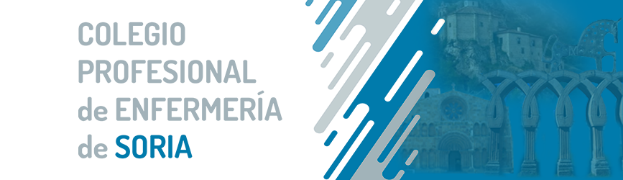 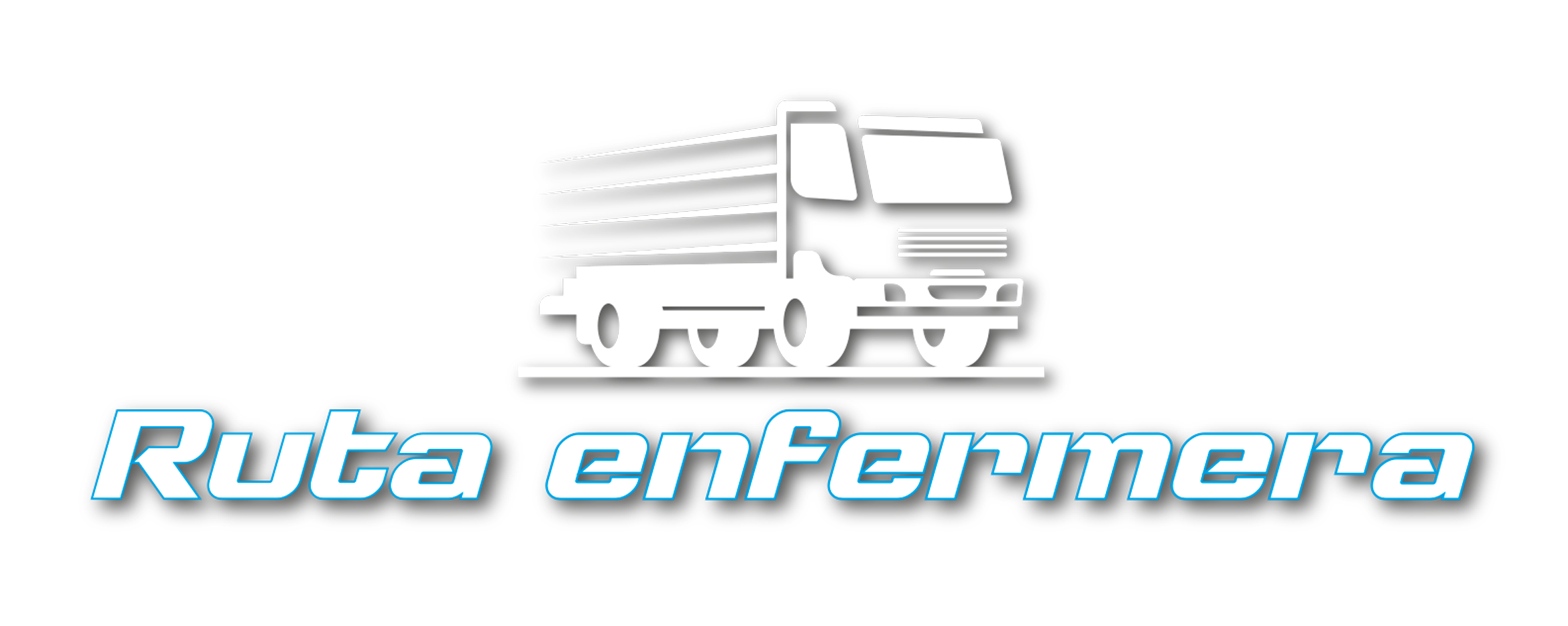                                                                                 NOTA DE PRENSA  Soria, 30 de octubre de 2023 Soria recibe la mayor campaña de visibilidad enfermera de la historia: charlas, talleres y pautas de hábitos saludables para concienciar a la población La capital soriana acoge el enorme tráiler que recorre todas las capitales de España y comunidades autónomas para promover la salud y sensibilizar sobre la labor esencial de enfermeras y enfermeros en todas las etapas de la vida“Nuestra experiencia clínica y nuestro conocimiento científico pueden aportar soluciones innovadoras a los desafíos sanitarios actuales”, explica la presidenta del colegio de Enfermería de Soria, Isabel GalánDos enfermeras realizarán pruebas u exámenes a los visitantes que lo requieran, mientras que los talleres y la información audiovisual interactiva ofrecerá, tanto a adultos como a menores, las claves para prevenir o abordar diabetes, migraña, tabaquismo, alimentación saludable, primeros auxilios, lactancia, ictus o educación sexualLa ‘Ruta enfermera’ se encuentra en Soria, de la mano del Colegio de Enfermería de Soria y del Consejo de Colegios Oficiales de Enfermería de Castilla y León. Un gran tráiler sanitario que recorre España este año con el objetivo de promover los hábitos saludables entre personas de todas las edades y, al tiempo, sensibilizar a la población sobre la labor esencial de enfermeras y enfermeros en todas las etapas de la vida. La capital soriana es la nueva parada del mayor proyecto de visibilidad enfermera de la historia, que pasará por todas las ciudades de España y comunidades autónomas y acercará la salud y el trabajo de la profesión a la población en estos 12 meses. Un proyecto impulsado por el Consejo General de Enfermería junto a los colegios provinciales de Enfermería y en este caso del Consejo de Colegios Oficiales de Enfermería de Castilla y León, que pretende poner en valor el trabajo de la profesión, muchas veces olvidada y ninguneada por las administraciones. El tráiler estará situado en La Plaza de Mayor de Soria desde hoy lunes, 30 de octubre, hasta el jueves próximo, 2 de noviembre, en horario de 10:00 a 14:00 y de 16:00 a 20.00 horas.Vocación de servicio “Es un orgullo traer este espectacular tráiler que tenemos ante nosotros, una unidad móvil enfermera que ya ha recorrido parte de Castilla y León y que tiene como principal misión concienciar a la sociedad sobre la imprescindible labor de las enfermeras y enfermeros, admirada, pero quizá desconocida y, en ocasiones, llena de tópicos o de concepciones arcaicas. Y por eso es necesario dar a conocer el papel que las 330.000 enfermeras y enfermeros de España, en sus múltiples facetas y con sus competencias avanzadas, realizan a diario. Y lo hacen por vocación de servicio, por amor a la profesión y con una excelencia que reconocen en todos los países. “Simboliza nuestra presencia social y nuestra cercanía con los ciudadanos” ha afirmado en la apertura de las instalaciones del tráiler En un momento como el actual, en el que el mundo se enfrenta a una sociedad cada vez más envejecida y pluripatológica, los cuidados enfermeros se han vuelto todavía más fundamentales para cuidar de la salud de las personas desde incluso antes del nacimiento hasta el final de la vida.La inauguración de la ruta el día 30 de octubre a las 11 horas ha contado con la presencia de Carlos Martínez, alcalde de Soria, Yolanda de Gregorio, delegada territorial de la Junta de Castilla y León, José Luis Vicente, gerente del Sacyl, Eva Martín, dirección de enfermería, María Victoria Álvarez, gerente de servicios sociales, José Antonio Martínez, facultad Ciencias de la Salud y Claudia Casilda Ollauri, Vicedecana entre otros.Materiales didácticosEl tráiler enfermero cuenta con diferentes espacios en los que, con el objetivo de ayudar, educar en salud y potenciar el autocuidado, se muestran materiales para la población general y para las propias enfermeras. Vídeos con consejos saludables, pantallas infográficas con información sobre distintas patologías, encuestas para conocer la percepción que se tiene de la profesión. Los asistentes podrán llevar a cabo autotest de salud que encontrarán durante el recorrido para que puedan interactuar y conocer más sobre la enfermería. Este gran camión articulado cuenta además con dos consultas con privacidad, donde dos enfermeras realizarán pruebas diagnósticas. A raíz de los resultados que refleje el autotest de salud y de las conversaciones de las enfermeras con los asistentes, ellas decidirán si es necesario pasar a la consulta para exámenes más exhaustivos como espirometría, índice tobillo-brazo (para detectar problemas vasculares) y hemoglobina glicosilada (para analizar la evolución de los pacientes diabéticos o detectar una posible diabetes), entre otras.Fuera de la zona de consultas hay un espacio destinado a la detección del ictus, gracias a la colaboración con Pulso Vital. Cada año se producen más de 120.000 casos de ictus en España, pero puede prevenirse en gran medida mediante programas de salud que faciliten el acceso de la población a controles periódicos de detección precoz de la fibrilación auricular. De acceso libre, cualquier persona podrá hacerse la prueba, acercando dos dedos al tótem que está instalado en el tráiler, para conocer si presenta fibrilación auricular y poder detectar a tiempo una anomalía para acudir a una revisión más en profundidad en un centro sanitario, algo que puede salvarle la vida o librarle de una gran discapacidad.Charlas formativas Pero la funcionalidad del tráiler no queda aquí y tanto en la zona central como en la carpa instalada en el exterior, las enfermeras ofrecerán charlas sobre hábitos saludables y temas de interés general como la iniciación a la RCP y primeros auxilios, lactancia, migrañas, diabetes, cómo utilizar un inhalador, infecciones de transmisión sexual… y muchos más. Los niños y niñas serán también protagonistas de la Ruta enfermera y podrán conocer de primera mano qué hace una enfermera, cómo trabaja y cuáles son sus funciones y competencias dentro del sistema sanitario. En el exterior del tráiler habrá un enorme ‘juego de la Oca’ especial enfermería. Cincuenta casillas a través de las cuales se desvelan preguntas y se ofrecen pautas para que los más pequeños aprendan salud mientras juegan. ……………………………………………………………………………………………………………………………………………………………….   PARA AMPLIAR INFORMACIÓN: 